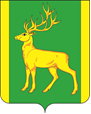 РОССИЙСКАЯ  ФЕДЕРАЦИЯИРКУТСКАЯ  ОБЛАСТЬАДМИНИСТРАЦИЯ МУНИЦИПАЛЬНОГО ОБРАЗОВАНИЯКУЙТУНСКИЙ РАЙОНП О С Т А Н О В Л Е Н И Е    «_24_»_____01____ 2019 г.                   р.п. Куйтун                                          № __47-п___      О внесении изменений  в постановление администрации муниципального образования Куйтунский район от 1 декабря 2014 года № 778-п «О создании общественного консультативного совета при администрации муниципального образования Куйтунский район»    В соответствии со ст. 15.1. Федерального закона от 06.10.2003 года №131-ФЗ «Об общих принципах организации местного самоуправления в Российской Федерации, ст. ст. 37, 46, Устава муниципального образования Куйтунский район, администрация муниципального образования Куйтунский район  П О С Т А Н О В Л Я Е Т:      1. Внести в постановление администрации муниципального образования Куйтунский район от 1 декабря 2014 года № 778-п «О создании общественного консультативного совета при администрации муниципального образования Куйтунский район» следующие изменения:     1.1. вывести из состава общественного консультативного совета:Гончарова Андрея Александровича     1.2. ввести в состав общественного консультативного  совета:Манух Галину Александровну – заместителя мэра по социальным вопросам муниципального образования Куйтунский район, заместителем председателя совета.     2. Начальнику архивного отдела администрации муниципального образования Куйтунский район Хужеевой Е.В.:- внести в оригинал постановления администрации муниципального образования Куйтунский район от 01.12.2014 года № 778-п информационную справку о дате внесения в него настоящим постановлением изменений.    3. Начальнику организационного отдела администрации муниципального образования Куйтунский район Яковлевой Л.И.:- разместить настоящее постановление  на официальном сайте муниципального     образования Куйтунский район kuitun.irkobl.ru., внести информационную справку на сайте о внесении изменений;  - ознакомить вышеуказанное должностное лицо с настоящим постановлением под подпись.    4. Настоящее постановление вступает в силу со дня его подписания.      5. Контроль за исполнением постановления оставляю за собой.Мэр муниципального образования                                                          Куйтунский район								            А.П. Мари